「多職種協学カレッジ研修会」参加申込について研修日時　：　令和 ５年 ９月 １日（金）19時～２０時３０分会　　場　：　小倉医師会介護サービス総合センター（小倉南区春ケ丘10-14）　　　　　　　（・Zooｍ参加：１00名　・会場参加：６０名/150名収容）演　　題　：　医療従事者が知っておきたい法律の知識　　　　　　　　　～ 成年後見制度、身体拘束、自動車運転などを中心にして ～ 講　　師　：　社会医療法人 財団新和会 八千代病院（愛知県）認知症疾患医療センター長　　川畑 信也 先生①　Zooｍで参加の方：下記URL又は、QRコードより事前登録をお願いします。URL及びQRコードは、医師会ホームページにも掲載しております。Zoom研修会事前登録用URL・QRコードhttps://onl.bz/SmKCJVa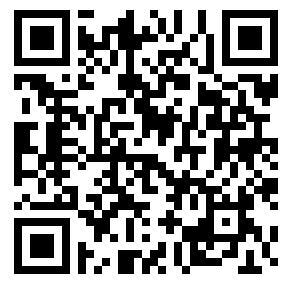 ※今回の研修会は、日本医師会生涯教育単位習得の研修会となりますので、事前登録の際は、受講される医師名及び医療機関名、所属医師会のご登録をお願いいたします。お名前の確認ができない場合は受講の確認ができませんので、注意ください。②　研修会場で受講希望の方（先着６0名/150名収容）※定員を超えた場合のみ連絡します下記項目をご記入の上、ＦＡＸお願いいたします。（この用紙のみ送付）※申し込み先FAX： ９３２－７１１７・申込み者（受講者）氏名：・所属医療機関名：・受講者の職種　：　〇で囲んでください・研修会内容で質問があればご記入ください。（フリガナ）　氏　　　　名連絡先電話番号　：・医師　・歯科医師　・薬剤師　・看護師　・ケアマネ　・介護職　・その他（　　　　）